500 Days of Summer (2009)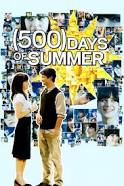 Grown–up’s Movie:HISHERAVG1. Appropriate levels of sexuality?7.57.57.52. Appropriate levels of language?1010103. Appropriate levels of violence?1010104. Entertainment value for females?6.566.255. Entertainment value for males?7.56.576. Teaching moments, role models, moral of story?7777. Is it a “classic”? (Replay value?)655.58. Audio/Visual effects?8.58.58.59. Not too cliché (unique and witty, not too slapstick)88810. Climax/Resolution/Ending?433.5GRAND TOTALS:73.25